Name: ______________________________			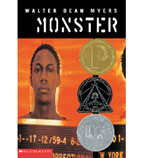 VOCABULARY LIST MONSTERRead the vocabulary word and definition. Use the word in a sentence; be sure to use context clues from the book to help you in constructing each sentence.Term: ObjectionDefinition: expression of opposition or disapprovalSentence: Term: OverruledDefinition: the judge does not agree with the objection (therefore, the lawyer can continue with the comment or question)Sentence:Term: SustainedDefinition: the judge does agree with the objection (therefore, the lawyer cannot continue with the comment or question)Sentence:Term: FelonyDefinition: a serious, often violent crimeSentence: Term: TestimonyDefinition: a witness’s statement under oathSentence: Term: SuspectDefinition: subject to or deserving of suspicion; a person whom prosecutors believe may be involved in a crimeSentence: Term: ShackleDefinition: restraint, impediment, chainSentence: Term: AllegeDefinition: declare, especially without proofSentence: Term: Prosecutor (District Attorney or D.A.)Definition: the lawyer who represents the state and is trying to persuade the jury to find the accused guiltySentence: Term: DefendantDefinition: the person on trial, the accusedSentence: Term: DefenseDefinition: the lawyer who represents the accused and makes sure the defendant gets a fair trial; this lawyer usually tries to persuade the jury to find the accused not guiltySentence: Term: EvidenceDefinition: available facts determining truth or validitySentence: Term: CharacterDefinition: collective qualities that distinguish a person or thing; the “core” or personality of a person (Compare and contrast this with the definition of character as a literary element) Sentence: Term: ConvictionDefinition: a decision or judgment in which the accused is found to be guilty Sentence: Term: ConvictionDefinition: a strong belief in something (check context clues to determine which meaning is appropriate)Sentence: 